IntroductionHave you ever done a skateboard trick or strapped on a pair of in-line skates? What is used between the wheels and axles to allow the wheels to spin while the axles remain stationary? Wheel bearings fit snugly inside the bored holes of the wheels and are held in place by friction. In fact, they are pressed into position with devices that are similar to an arbor press.An arbor press is used to press objects together or force them apart. Typical arbor press applications include pressing bearings into gears or pulleys, pressing gears or pulleys onto shafts, and pressing alignment pins into fixtures. The arbor press shown in this project is powered by an air-actuated rotary cylinder, while the lever-type version is powered by human muscle.Interpreting dimensioned drawings is an important engineering skill. Using drawings to create a computer model of a part is also important. You learned earlier in this course that a sketch is the documentation foundation for related technical work. Communicating this information effectively allows a group of people to function as a design team.In this project you will further develop your modeling skills and your ability to use a computer as an efficient communication tool. The skills that you learned earlier in this course will be systematically applied to model the eight remaining parts needed for the Arbor Press Assembly. The parts with the dimensions are listed below.EquipmentComputer with 3D CAD solid modeling programEngineering notebookCAD Files (Part_5, Part_12a, Part_12b, Part_13)ProcedureModel and assemble the parts shown using the drawings provided.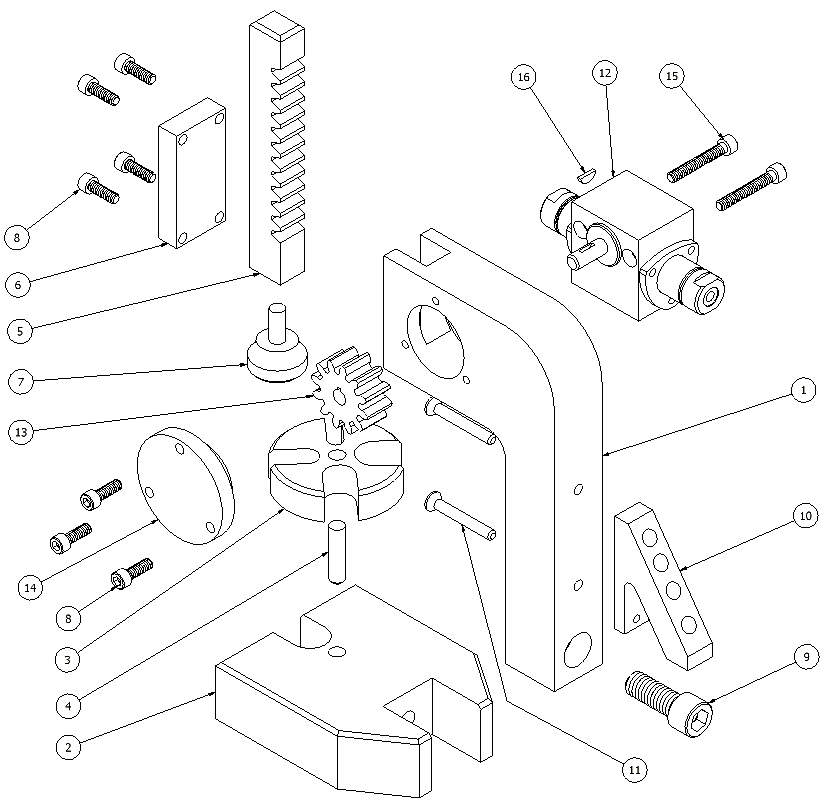 Parts List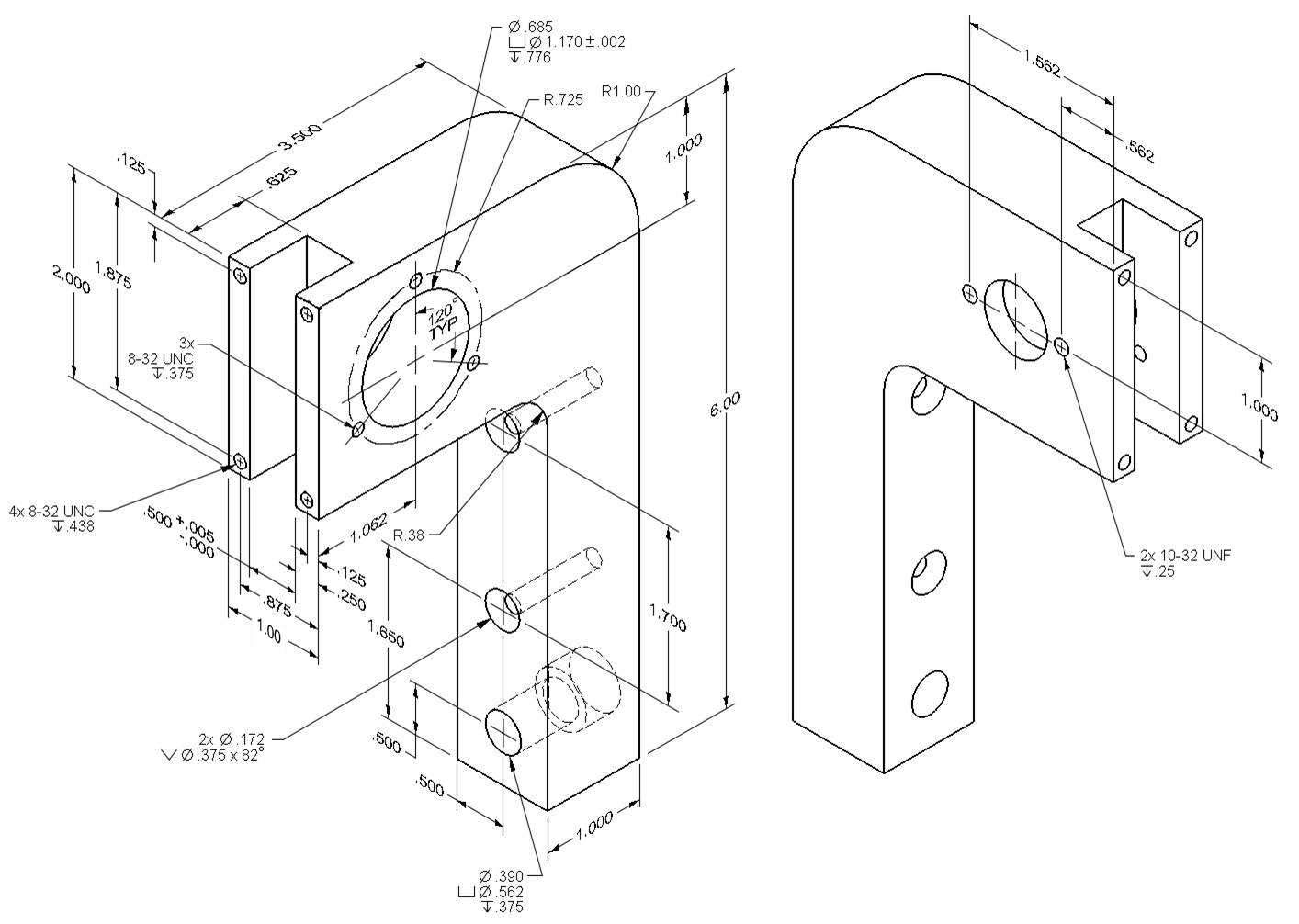 Part #1: Column FAO 63 IN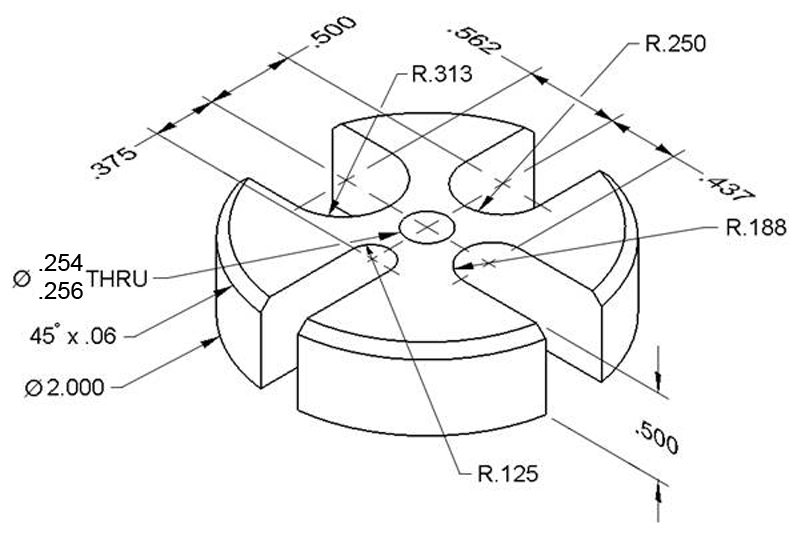 Part #3: Table FAO 63 IN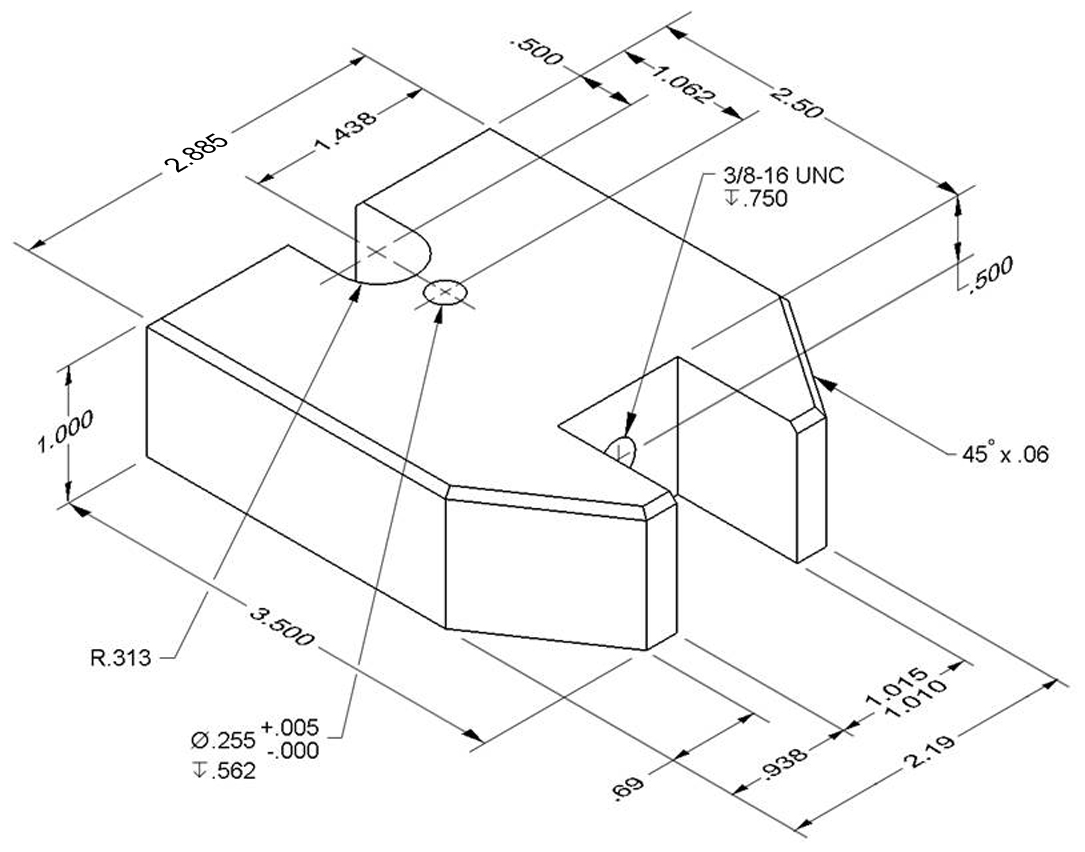 Part #2: BaseFAO 63 IN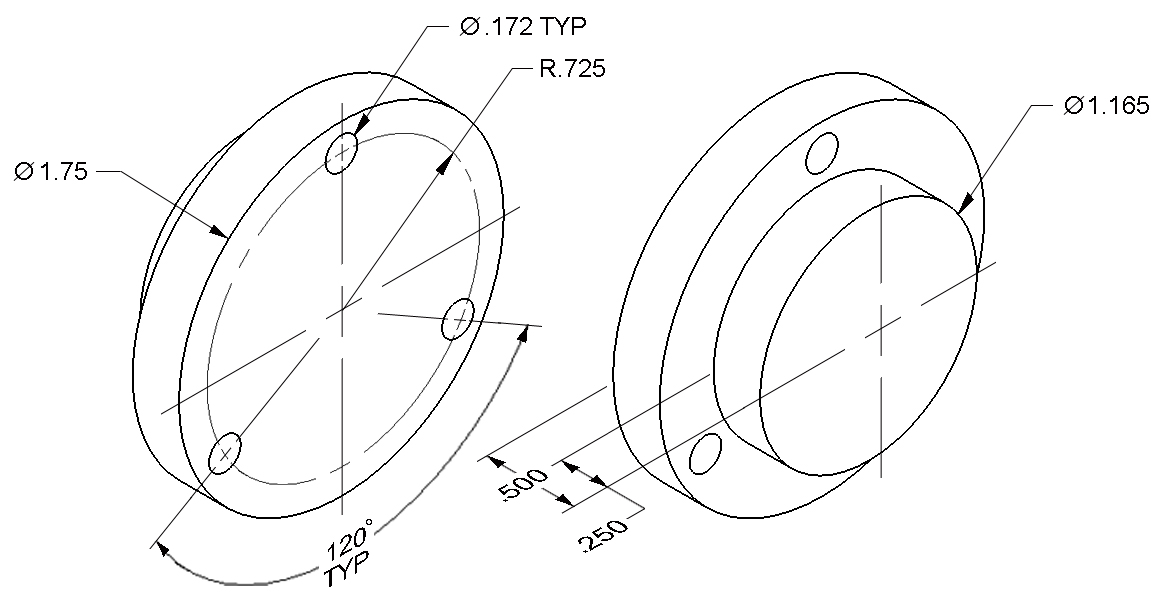 Part #14: Gear Plate FAO 63 IN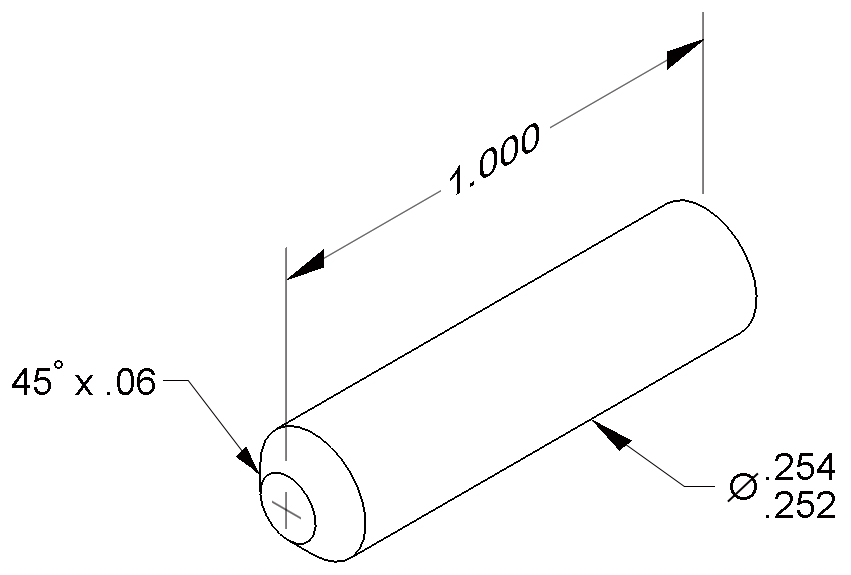 Part #4: Table Pin FAO 63 IN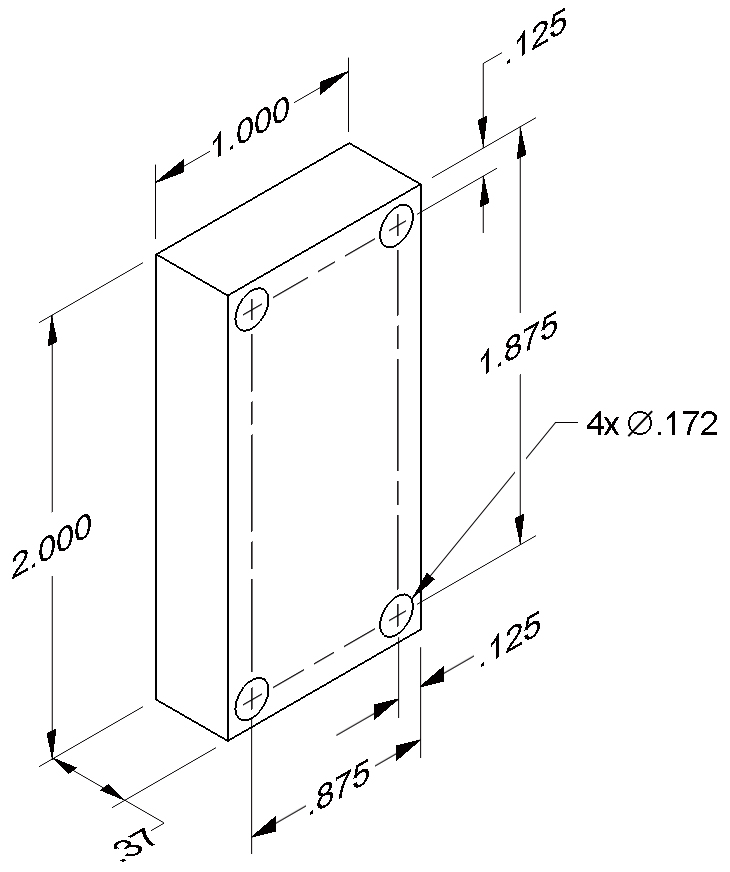 Part #6: Cover Plate FAO 63 IN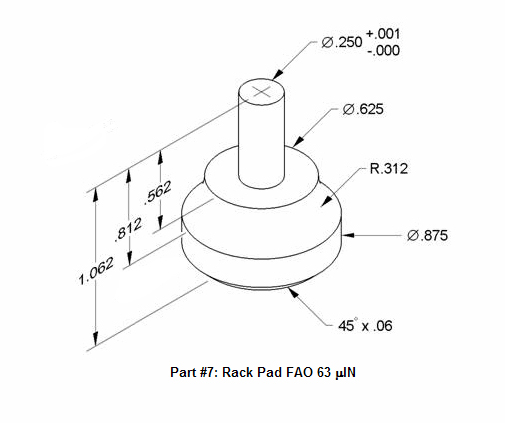 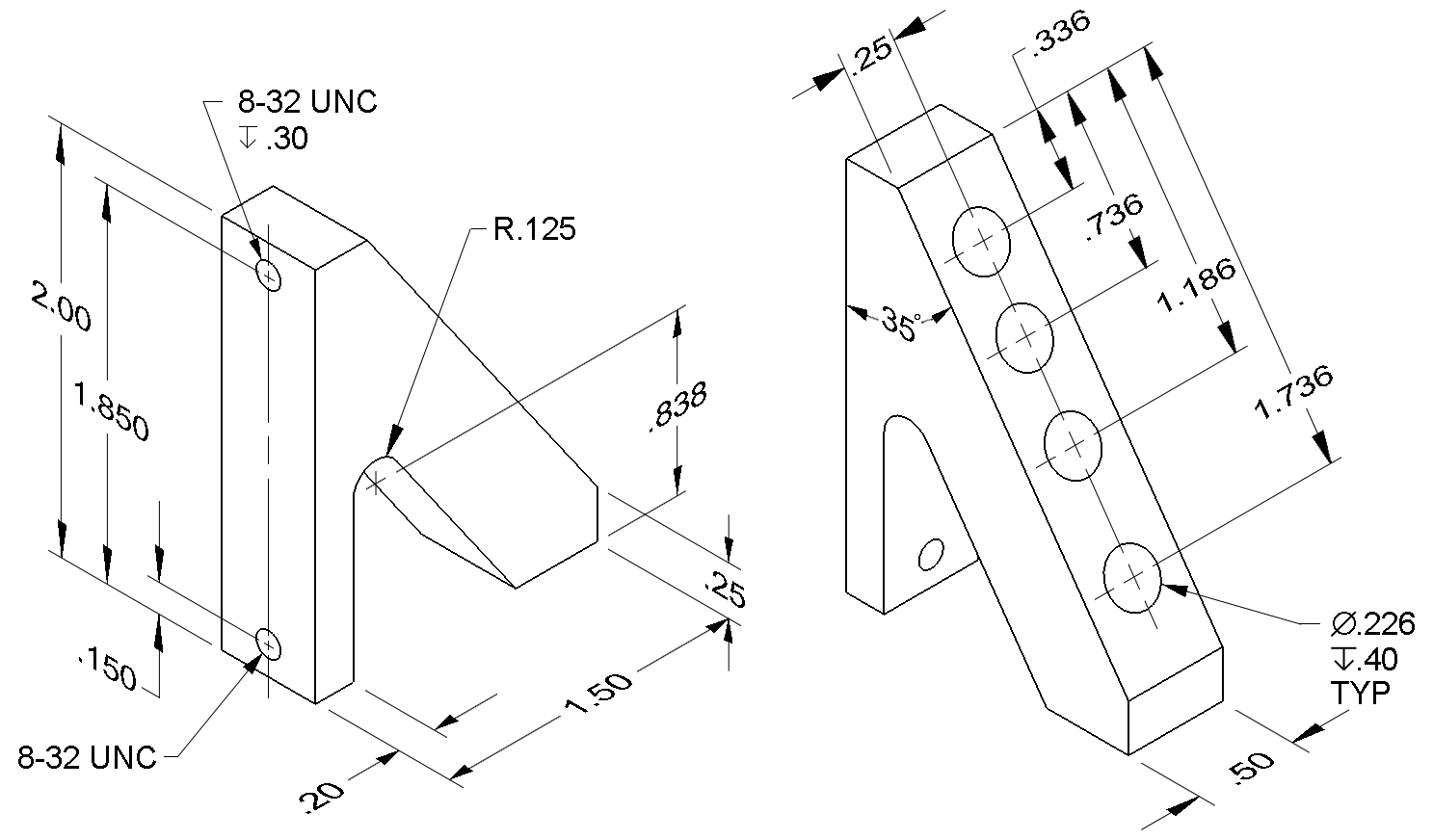 Part #10: Punch Holder FAO 63 INEnhancing your SkillsConfirm with your teacher before modeling these two parts.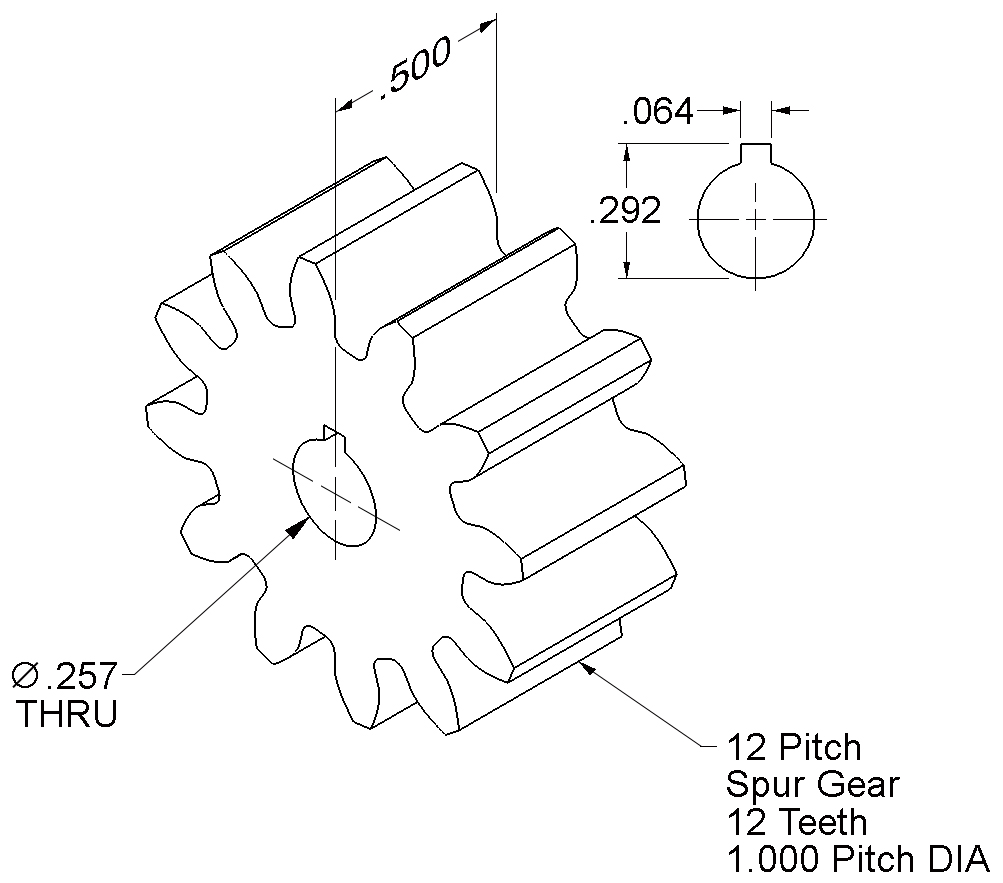 Part #13: Gear FAO 63 IN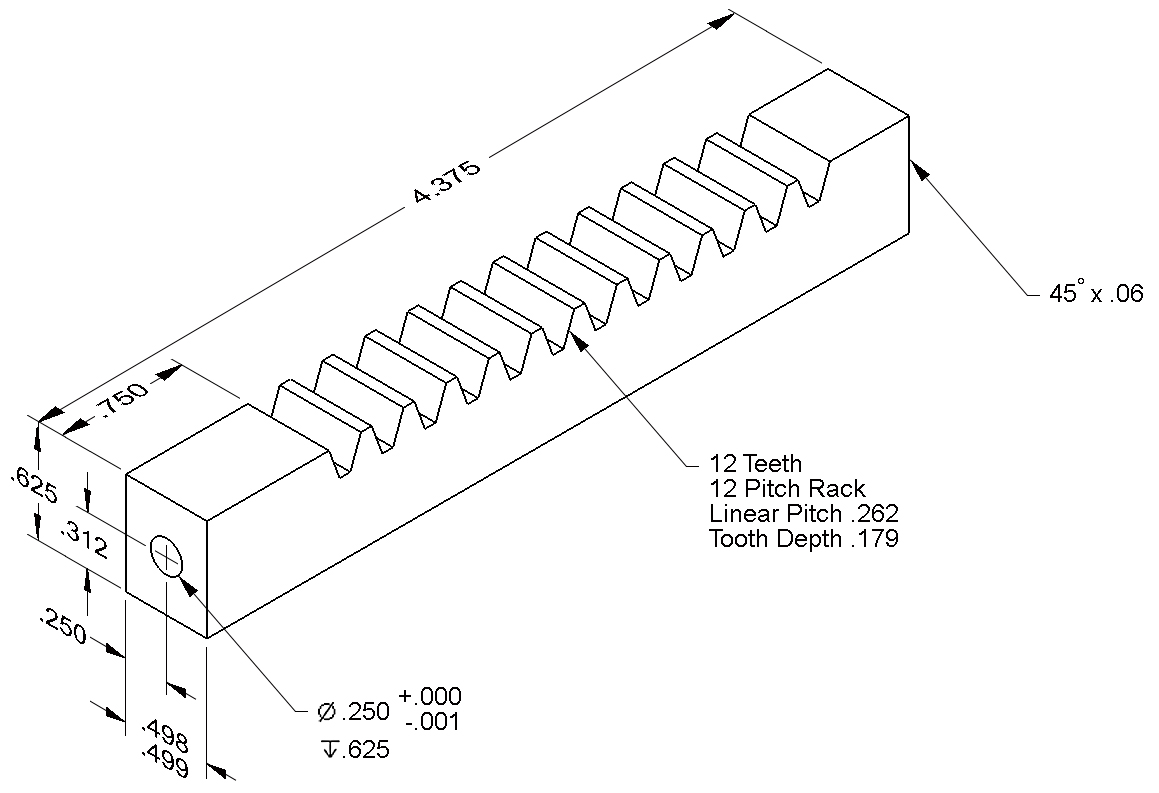 Part #5: Rack FAO 63 INConclusionWhy are drawings composed of different line conventions?What is the purpose of a sectional view?What is the purpose of an auxiliary view?Why are symbols used instead of words to identify hole types?What is the format for calling out a tapped hole?What advantage is there to using algebraic equations instead of numerical values when defining the dimensions of a CAD model?What three types of constraints can be applied to CAD sketches or models?How would a consumer most likely come into contact with an assembly view drawing?What advantages do CAD drawings have over paper sketches?Project 8.1b Model An Arbor Press	ItemQuantityNameDescriptionMaterial11Column 606121Base 606131Table 606141Table Pin 606151Rack 606161Cover Plate 606171Rack Pad 606187Cover Plate Screw8-32 UNC x .50 cap screwSTL91Column Screw3/8-16 UNC x 1.00 cap screwSTL101Punch Holder 6061112Punch Holder Screw8-32 UNC x 1.25 flat countersunk head cap screwSTL121Rotary ActuatorBimba PT-006360-A1DV131Gear 6061141Gear Plate 6061152Actuator Screw8-32 UNC x 1.25 cap screw ground to 1.1 lengthSTL161KeyWoodruff Key # 202.5STL